 Earth Spelling Zapper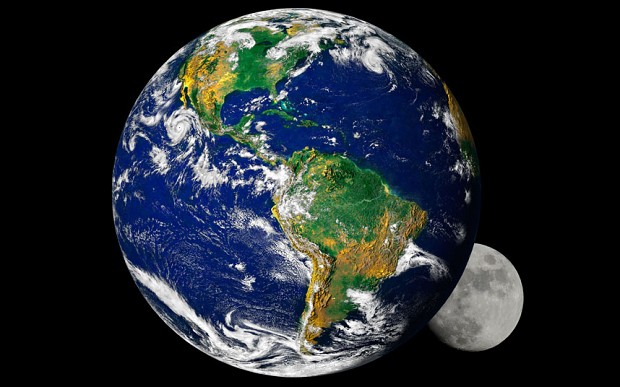  Earth Spelling Zapperanyclothesfindhalfmanyonlywhoanywhoanyclothesfindhalfmanyonlywhoanywho